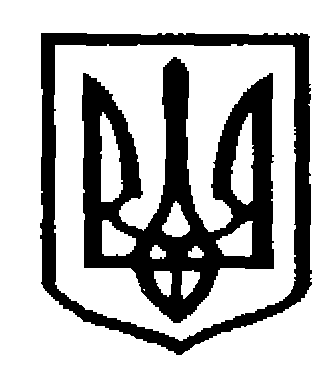  У К Р А Ї Н АЧернівецька міська радаУправлiння  освітивул. Героїв Майдану, 176, м. Чернівці, 58029 тел./факс (0372) 53-30-87  E-mail: osvitacv@gmail.com  Код ЄДРПОУ №02147345Щодо надання інформації На виконання листа Виконавчого комітету Чернівецької міської ради від 10.01.2022 р. №01/02-20/38 «Щодо надання інформації»,  просимо щоквартально у термін до 06 числа місяця, наступного за звітним кварталом, надавати інформацію за нижче наведеною формою про усі проведені закупівлі, починаючи з 01.01.2022 року (до інформації, поданої за І квартал додається інформація за ІІ квартал, надалі  додається інформація за ІІІ  та IV квартал відповідно)  на електронну адресу tender.osvita.cv@gmail.com у форматі Excel. * зазначається сума без пропусків між цифрами, та без  інших символів (грн., UAH).Володимир Одочук53-70-7905.10.2022 № 01-31/_____Закладам освіти Чернівецької міської територіальної громади, які є фінансово автономними№Назва предмету закупівліОчікувана вартість, грн.*Тип процедури(відкриті торги/спрощена закупівля/ закупівля без використання електронної системи)Фактична сума договору*К-ть коментарів, які розміщені на моніторинговому порталі публічних закупівель DoZorroК-ть скарг в АМКУ1234567Заступник начальника  з фінансово-економічних питань                                       Денис КРУГЛЕЦЬКИЙ